Интегрированное открытое занятие по нетрадиционному рисованию в средней группе «Весенний букет для мамы»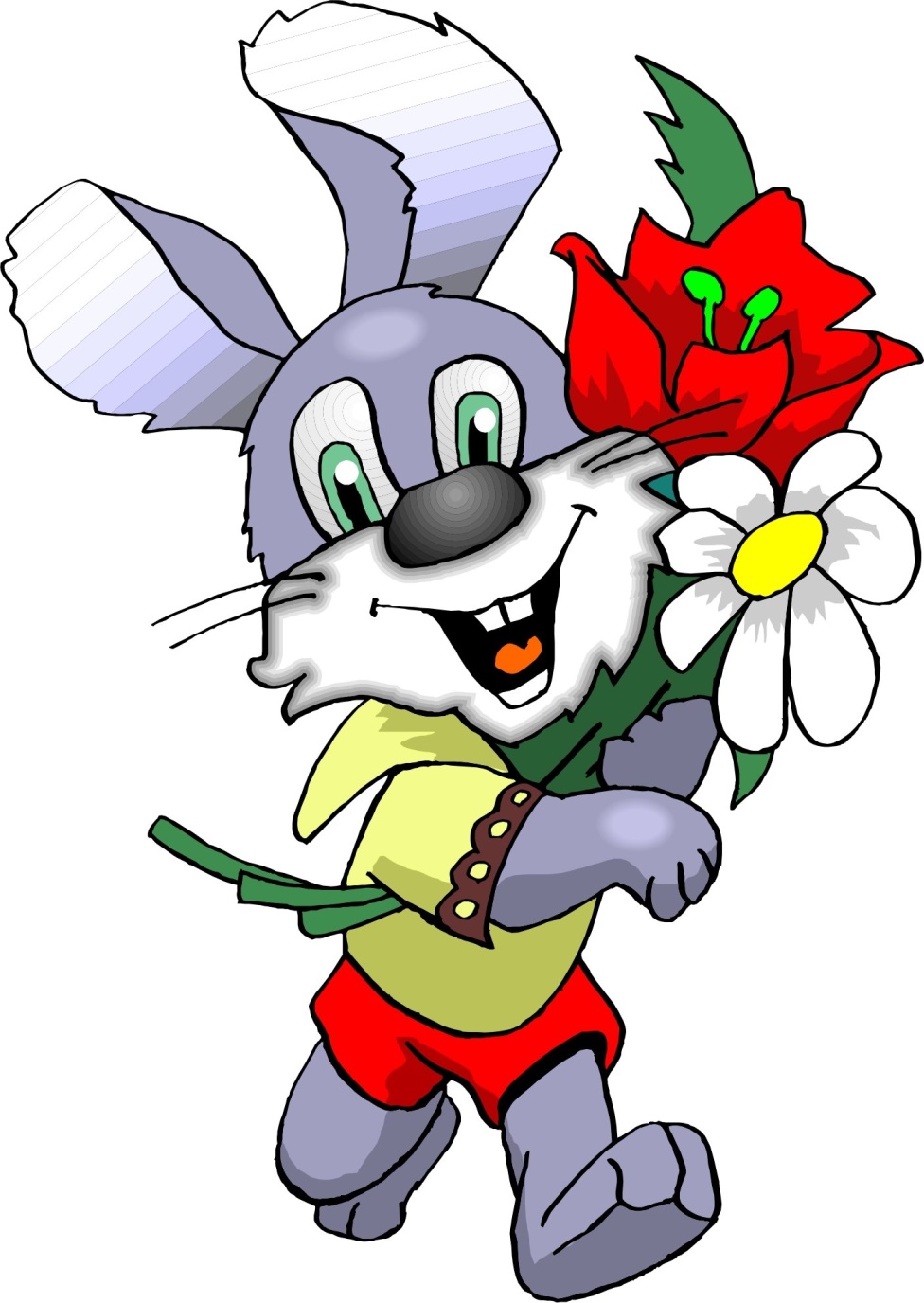 Выполнила: Бекмирзаева  Марьям.